Application Form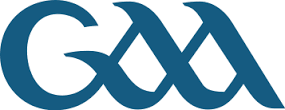 Candidates must fully complete ALL parts of this form in order to be considered for a scholarship. This includes the GAA registration number.Ainm Name: _________________________________________ 			Uimhir Cláraithe CLG GAA Registration Number: ______________ 		Seoladh Address: ________________________________________________________________________________________________________			Dáta Breithe DOB: __________	5. Guthán Phone: _______________6. 	Ríomhphost Email: ______________________________________7. Cumann Club: __________________________8. Ainm na scoile Name of school: ________________________________9.  An bhfuair tú deontas/scoiláireachtaí eile i 2018? Have you received any other Gaeltacht grant/bursary/scholarship in 2018 from any other organisation ? Fuair  Yes     		 	Ní bhfuair  No 	Eagraíocht / Organisation ________________ 10. 	   An bhfuair tú deontas ón Choiste seo roimhe? Have you received a grant from the  GAA before? (eg. County GAA Grants Scheme; Divisional Board Grant, etc) Fuair  Yes     			Ní bhfuair No _____________Bliain / Year ___________________     11.  	Ainm an Choláiste agus Chúrsa Gaeltachta: Which Gaeltacht Summer College and         	 Course are you registered to attend?College: ______________________________	Cúrsa / Course: ____________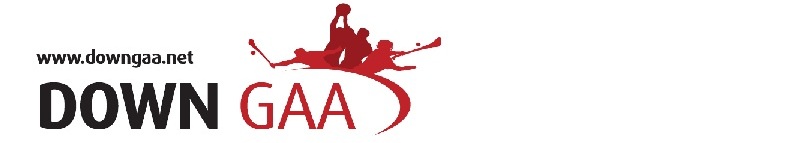 12. Sonraí faoi do ról sa Chumann Luthchleás Gael: Information of your role in the GAA. Outline your role in the GAA. You should include the following:Your activitiesYour achievementsHow you would bring the Irish you learn back into your club.Your interest and commitment to the GAAAny other relevant information.___		_____________________________________________________________________________		______________________________________________	_______________________		___________________________________	_____	_________________________		____________________________________________________________________________________________________		______________________________________________________________		_______________________________________________________________		_______________________________________________________________		______________________________________________________________		_______________________________________________________________		______________________________________________________________		_______________________________________________________________		13. Síniú an Iarratasóra / Applicant’s Signature _____________________________________	14. Síniú Tuismitheora / Caomhnóra (Signature of Parent/Guardian):  _____________________________________________________15. Dáta / Date __________________________The grants are being offered to school students (who are members of the GAA), who reside in County Down.   There are only a small number of grants available.The Board will be responsible for selecting the successful candidates.  Those decisions will be final. Applicants will be asked to return for a brief Oral Examination on a date to be confirmed. They shall be contacted with the times in due course.